1.	 Name of the Certificate 1  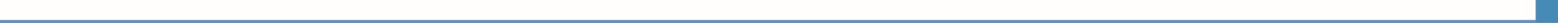 Field of study 4210 M  13 agribusiness – alternative agriculture2. Translated title of the Certificate 2  Študijný odbor 4210 M 13 agropodnikanie – alternatívne poľnohospodárstvo (sk) 3. Profile of skills and competencesThe holder of the certificate is able: to use professional terminology and master the relevant generally binding professional regulations,  to apply the principles of occupational health and safety, occupational hygiene and fire protection,  to master the principles of dynamic, organic-dynamic, organic and sustainable ecological agricultural production,to compile a conversion project from conventional towards organic agricultural system,to apply the laws of biology, chemistry and physics in cultivation activities, in livestock farming and in treatment and production of agricultural products, and knowledge of meteorology, climatology and soil-forming factors,to select the land, an optimal number of the main types of crops for sewing and to select cropping patterns with respect to the limits of land use,to select and apply cultivation technologies of crops using renewable resources of local agricultural systems to the maximum extent and with the cycle of organic matter and nutrients closed to the maximum extent, supporting the functioning of biochemical cycles,to apply the most environment-friendly methods of tillage using mechanisms with an optimal load to the topsoil,to apply organic nutrition and protection of plants without using synthetic fertilisers, herbicides, pesticides, growth regulators, desiccants and other chemicals,to drive a tractor, perform work with tractor-drawn machinery, set up the machinery and ensure their basic maintenance,to master organic livestock breeding with respect of their natural physiological an ethological needs and condition,to apply organic stabling and the basic treatment of the individual types and categories of livestock,to perform examination of livestock health condition, to perform first aid,to master the origins, breeds and characteristics of the individual types and categories of livestock, to apply the possibilities of breed selection in performance and progeny testing and the methods of breeding the individual types of livestock, to master the composition of the nutrients required for feeding the individual types and categories of livestock without any additions of prohibited chemicals (drugs, additives, flavourings, colourants or other organic and non-feed additives) and its representation in feed,  to perform organic treatment, storage and preservation of feed and compose feed rations,to make feeding schedules and to master feeding and watering of animals,to take samples of plant and livestock products, to perform their basic examination,to treat the obtained products ecologically and ensure their correct keeping, ecological packaging and storage outside of conventional products, to produce necessary number of products and food with a high nutritional value,to proceed in line with the principles of preserving sustainable agroecosystems that minimise environmental damage,  to work with information, to use information and communication technologies and equipment, and application software in agriculture,to keep the obligatory business record, to master economics, organic farm management and apply marketing of agricultural products sales.4. 	Range of occupations accessible to the holder of the certificate 3The graduate can find employment in professions in the field of agricultural production. The graduate can be employed in organic crop production or organic livestock farming establishments and organic production of commodities and products of plant and animal origin. Examples of potential job titles include: technician in organic agricultural production, organic farmer.  5. 	Official basis of the certificate5. 	Official basis of the certificateBody awarding the certificateAuthority providing accreditation / recognition of the certificateMinistry of Education, Science, Research and Sport of the Slovak RepublicStromová 1813 30 BratislavaPhone: +421 2/59 374 111www.minedu.sk Level of the certificate (national or European) 1 Full secondary vocational education SKQF/EQF: 4ISCED 354  Grading scale / Pass requirements    1 – excellent   2 – praiseworthy   3 – good   4 – sufficient   5 – insufficientAccess to next level of education / training 1University, 1st degree, ISCED 655, 645, 665  University, 2nd degree, ISCED 766, 767  International agreements on the recognition of qualifications 1     Legal basis     Legal basis   Act No. 245/2008 Coll. on Education and Training (Education Act) and on amendment of certain acts; Act No. 61/2015 Coll. on Vocational Education and Training and on amendment of certain acts; Decree of the Ministry of Education of the Slovak Republic no. 318/2008 Coll. on the completion of studies at secondary schools, as amended.    Act No. 245/2008 Coll. on Education and Training (Education Act) and on amendment of certain acts; Act No. 61/2015 Coll. on Vocational Education and Training and on amendment of certain acts; Decree of the Ministry of Education of the Slovak Republic no. 318/2008 Coll. on the completion of studies at secondary schools, as amended. 6.	 Officially recognised ways of acquiring the certificate6.	 Officially recognised ways of acquiring the certificateSuccessful completion of the four-year training program in the given field of study by passing the school leaving examination.Successful completion of the four-year training program in the given field of study by passing the school leaving examination.7. 	Additional information   After successful completion of the training program in the given field of study the graduates receive a certificate confirming their passing of the school leaving examination. 7. 	Additional information   After successful completion of the training program in the given field of study the graduates receive a certificate confirming their passing of the school leaving examination. Entry requirements 1lower secondary education, ISCED 244fulfilment of prerequisites in the admission procedure Entry requirements 1lower secondary education, ISCED 244fulfilment of prerequisites in the admission procedure More information (including a description of the national qualifications system)More information (including a description of the national qualifications system)Ministry of Education, Science, Research and Sport of the Slovak Republic, Study and Training Grouphttps://www.minedu.sk/18673-sk/studijne-a-ucebne-odbory-sauo/Ministry of Education, Science, Research and Sport of the Slovak Republic, Study and Training Grouphttps://www.minedu.sk/18673-sk/studijne-a-ucebne-odbory-sauo/   National Europass Centre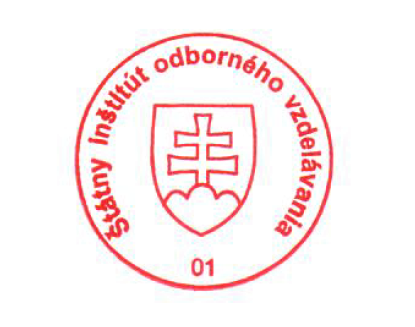 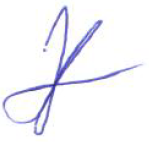    National Europass CentreState Vocational Education InstituteBellova 54/a,837 63 Bratislavaeuropass@siov.sk www.europass.sk State Vocational Education InstituteBellova 54/a,837 63 Bratislavaeuropass@siov.sk www.europass.sk 